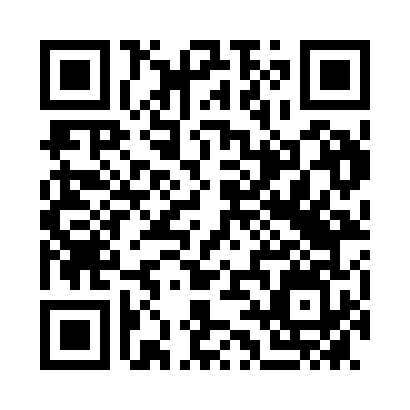 Prayer times for Abovyan, ArmeniaWed 1 May 2024 - Fri 31 May 2024High Latitude Method: NonePrayer Calculation Method: Muslim World LeagueAsar Calculation Method: ShafiPrayer times provided by https://www.salahtimes.comDateDayFajrSunriseDhuhrAsrMaghribIsha1Wed4:176:0112:594:497:579:352Thu4:156:0012:584:507:589:363Fri4:135:5812:584:507:599:384Sat4:115:5712:584:508:009:395Sun4:105:5612:584:518:019:416Mon4:085:5512:584:518:029:427Tue4:065:5412:584:518:039:448Wed4:055:5212:584:518:049:459Thu4:035:5112:584:528:059:4610Fri4:025:5012:584:528:069:4811Sat4:005:4912:584:528:079:4912Sun3:585:4812:584:528:089:5113Mon3:575:4712:584:538:099:5214Tue3:555:4612:584:538:109:5415Wed3:545:4512:584:538:119:5516Thu3:535:4412:584:538:129:5717Fri3:515:4412:584:548:139:5818Sat3:505:4312:584:548:149:5919Sun3:485:4212:584:548:1510:0120Mon3:475:4112:584:548:1610:0221Tue3:465:4012:584:558:1610:0322Wed3:445:4012:584:558:1710:0523Thu3:435:3912:584:558:1810:0624Fri3:425:3812:584:568:1910:0725Sat3:415:3812:594:568:2010:0926Sun3:405:3712:594:568:2110:1027Mon3:395:3612:594:568:2210:1128Tue3:385:3612:594:578:2210:1229Wed3:375:3512:594:578:2310:1430Thu3:365:3512:594:578:2410:1531Fri3:355:3412:594:578:2510:16